                                         [wba©vwiZ wkÿve‡l© wUK () w`b]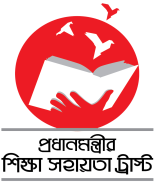 MYcÖRvZš¿x evsjv‡`k miKvi                                                                                                   cÖavbgš¿xi wkÿv mnvqZv Uªv÷Dce„wË kvLvevwo bs-44, moK bs-12/G, avbgwÛ, XvKv-1209www.pmedutrust.gov.bd, Fax: 02-8191019MYcÖRvZš¿x evsjv‡`k miKvi                                                                                                   cÖavbgš¿xi wkÿv mnvqZv Uªv÷Dce„wË kvLvevwo bs-44, moK bs-12/G, avbgwÛ, XvKv-1209www.pmedutrust.gov.bd, Fax: 02-8191019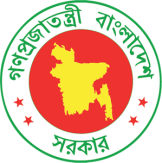 PMEAT: DF-3MYcÖRvZš¿x evsjv‡`k miKvi                                                                                                   cÖavbgš¿xi wkÿv mnvqZv Uªv÷Dce„wË kvLvevwo bs-44, moK bs-12/G, avbgwÛ, XvKv-1209www.pmedutrust.gov.bd, Fax: 02-8191019MYcÖRvZš¿x evsjv‡`k miKvi                                                                                                   cÖavbgš¿xi wkÿv mnvqZv Uªv÷Dce„wË kvLvevwo bs-44, moK bs-12/G, avbgwÛ, XvKv-1209www.pmedutrust.gov.bd, Fax: 02-8191019PMEAT: DF-3MYcÖRvZš¿x evsjv‡`k miKvi                                                                                                   cÖavbgš¿xi wkÿv mnvqZv Uªv÷Dce„wË kvLvevwo bs-44, moK bs-12/G, avbgwÛ, XvKv-1209www.pmedutrust.gov.bd, Fax: 02-8191019MYcÖRvZš¿x evsjv‡`k miKvi                                                                                                   cÖavbgš¿xi wkÿv mnvqZv Uªv÷Dce„wË kvLvevwo bs-44, moK bs-12/G, avbgwÛ, XvKv-1209www.pmedutrust.gov.bd, Fax: 02-8191019MYcÖRvZš¿x evsjv‡`k miKvi                                                                                                   cÖavbgš¿xi wkÿv mnvqZv Uªv÷Dce„wË kvLvevwo bs-44, moK bs-12/G, avbgwÛ, XvKv-1209www.pmedutrust.gov.bd, Fax: 02-8191019MYcÖRvZš¿x evsjv‡`k miKvi                                                                                                   cÖavbgš¿xi wkÿv mnvqZv Uªv÷Dce„wË kvLvevwo bs-44, moK bs-12/G, avbgwÛ, XvKv-1209www.pmedutrust.gov.bd, Fax: 02-8191019MYcÖRvZš¿x evsjv‡`k miKvi                                                                                                   cÖavbgš¿xi wkÿv mnvqZv Uªv÷Dce„wË kvLvevwo bs-44, moK bs-12/G, avbgwÛ, XvKv-1209www.pmedutrust.gov.bd, Fax: 02-8191019MYcÖRvZš¿x evsjv‡`k miKvi                                                                                                   cÖavbgš¿xi wkÿv mnvqZv Uªv÷Dce„wË kvLvevwo bs-44, moK bs-12/G, avbgwÛ, XvKv-1209www.pmedutrust.gov.bd, Fax: 02-8191019Dc‡RjvwfwËK wewfbœ wkÿv cÖwZôv‡b ¯œvZK (cvm) I mggvb ch©v‡qi Dce„wË cÖ`vb-2019 Gi Rb¨ wbe©vwPZ `wi`ª I †gavex wkÿv_©x‡`i GKxf~Z Z_¨weeiYx Dc‡RjvwfwËK wewfbœ wkÿv cÖwZôv‡b ¯œvZK (cvm) I mggvb ch©v‡qi Dce„wË cÖ`vb-2019 Gi Rb¨ wbe©vwPZ `wi`ª I †gavex wkÿv_©x‡`i GKxf~Z Z_¨weeiYx Dc‡RjvwfwËK wewfbœ wkÿv cÖwZôv‡b ¯œvZK (cvm) I mggvb ch©v‡qi Dce„wË cÖ`vb-2019 Gi Rb¨ wbe©vwPZ `wi`ª I †gavex wkÿv_©x‡`i GKxf~Z Z_¨weeiYx Dc‡RjvwfwËK wewfbœ wkÿv cÖwZôv‡b ¯œvZK (cvm) I mggvb ch©v‡qi Dce„wË cÖ`vb-2019 Gi Rb¨ wbe©vwPZ `wi`ª I †gavex wkÿv_©x‡`i GKxf~Z Z_¨weeiYx Dc‡RjvwfwËK wewfbœ wkÿv cÖwZôv‡b ¯œvZK (cvm) I mggvb ch©v‡qi Dce„wË cÖ`vb-2019 Gi Rb¨ wbe©vwPZ `wi`ª I †gavex wkÿv_©x‡`i GKxf~Z Z_¨weeiYx Dc‡RjvwfwËK wewfbœ wkÿv cÖwZôv‡b ¯œvZK (cvm) I mggvb ch©v‡qi Dce„wË cÖ`vb-2019 Gi Rb¨ wbe©vwPZ `wi`ª I †gavex wkÿv_©x‡`i GKxf~Z Z_¨weeiYx Dc‡RjvwfwËK wewfbœ wkÿv cÖwZôv‡b ¯œvZK (cvm) I mggvb ch©v‡qi Dce„wË cÖ`vb-2019 Gi Rb¨ wbe©vwPZ `wi`ª I †gavex wkÿv_©x‡`i GKxf~Z Z_¨weeiYx Dc‡RjvwfwËK wewfbœ wkÿv cÖwZôv‡b ¯œvZK (cvm) I mggvb ch©v‡qi Dce„wË cÖ`vb-2019 Gi Rb¨ wbe©vwPZ `wi`ª I †gavex wkÿv_©x‡`i GKxf~Z Z_¨weeiYx Dc‡RjvwfwËK wewfbœ wkÿv cÖwZôv‡b ¯œvZK (cvm) I mggvb ch©v‡qi Dce„wË cÖ`vb-2019 Gi Rb¨ wbe©vwPZ `wi`ª I †gavex wkÿv_©x‡`i GKxf~Z Z_¨weeiYx wkÿvel©:2015-16 (3q el©)2016-17 (2q el©)2016-17 (2q el©)2017-18 (1g el©)2017-18 (1g el©)      Dc‡Rjv: ...................................... †Rjv: .......................................... wefvM: .............................      Dc‡Rjv: ...................................... †Rjv: .......................................... wefvM: .............................      Dc‡Rjv: ...................................... †Rjv: .......................................... wefvM: .............................µwgKb¤^iwkÿv cÖwZôv‡bi  Dce„wË msµvšÍ †KvW b¤^i   wkÿv cÖwZôv‡bi bvgwkÿv cÖwZôv‡bi aiY (miKvwi/†emiKvwi)wkÿv cÖwZôvb cÖav‡bi †gvevBj b¤^iwkÿv cÖwZôv‡biB-†gBj AvBwW   ¯œvZK (cvm) I mggvb ch©v‡qi Dce„wËi Rb¨ wbe©vwPZ †gvU wkÿv_©x msL¨v   ¯œvZK (cvm) I mggvb ch©v‡qi Dce„wËi Rb¨ wbe©vwPZ †gvU wkÿv_©x msL¨v   ¯œvZK (cvm) I mggvb ch©v‡qi Dce„wËi Rb¨ wbe©vwPZ †gvU wkÿv_©x msL¨v   ¯œvZK (cvm) I mggvb ch©v‡qi Dce„wËi Rb¨ wbe©vwPZ †gvU wkÿv_©x msL¨v   ¯œvZK (cvm) I mggvb ch©v‡qi Dce„wËi Rb¨ wbe©vwPZ †gvU wkÿv_©x msL¨v   ¯œvZK (cvm) I mggvb ch©v‡qi Dce„wËi Rb¨ wbe©vwPZ †gvU wkÿv_©x msL¨v   ¯œvZK (cvm) I mggvb ch©v‡qi Dce„wËi Rb¨ wbe©vwPZ †gvU wkÿv_©x msL¨v   ¯œvZK (cvm) I mggvb ch©v‡qi Dce„wËi Rb¨ wbe©vwPZ †gvU wkÿv_©x msL¨v   ¯œvZK (cvm) I mggvb ch©v‡qi Dce„wËi Rb¨ wbe©vwPZ †gvU wkÿv_©x msL¨v   ¯œvZK (cvm) I mggvb ch©v‡qi Dce„wËi Rb¨ wbe©vwPZ †gvU wkÿv_©x msL¨v   ¯œvZK (cvm) I mggvb ch©v‡qi Dce„wËi Rb¨ wbe©vwPZ †gvU wkÿv_©x msL¨v   ¯œvZK (cvm) I mggvb ch©v‡qi Dce„wËi Rb¨ wbe©vwPZ †gvU wkÿv_©x msL¨v   ¯œvZK (cvm) I mggvb ch©v‡qi Dce„wËi Rb¨ wbe©vwPZ †gvU wkÿv_©x msL¨v   ¯œvZK (cvm) I mggvb ch©v‡qi Dce„wËi Rb¨ wbe©vwPZ †gvU wkÿv_©x msL¨vme©‡gvUµwgKb¤^iwkÿv cÖwZôv‡bi  Dce„wË msµvšÍ †KvW b¤^i   wkÿv cÖwZôv‡bi bvgwkÿv cÖwZôv‡bi aiY (miKvwi/†emiKvwi)wkÿv cÖwZôvb cÖav‡bi †gvevBj b¤^iwkÿv cÖwZôv‡biB-†gBj AvBwWweGweGweGmGmweGmGmweweGmweweGmweGmwmweGmwmwewUAvBGmwewUAvBGmAb¨vb¨Ab¨vb¨†gvU†gvUme©‡gvUµwgKb¤^iwkÿv cÖwZôv‡bi  Dce„wË msµvšÍ †KvW b¤^i   wkÿv cÖwZôv‡bi bvgwkÿv cÖwZôv‡bi aiY (miKvwi/†emiKvwi)wkÿv cÖwZôvb cÖav‡bi †gvevBj b¤^iwkÿv cÖwZôv‡biB-†gBj AvBwWQvÎQvÎxQvÎQvÎxQvÎQvÎxQvÎQvÎxQvÎQvÎxQvÎQvÎxQvÎQvÎxme©‡gvU123456789101112131415161718192021  me©‡gvU =Dc‡Rjv gva¨wgK wkÿv Awdmvi/ †g‡Æv wjuqv‡Rv Awdmvi KZ©„K Avewk¨Kfv‡e c~iYxq¯^vÿi, mxj I ZvwiL: --------------------------------------------------- bvg: ------------------------------------------------------------------ Dc‡Rjv: ------------------------------------------------------------- †Rjv: ---------------------------------------------------------------- †gvevBj bs:  --------------------------------------------------------- B-†gBj AvBwW:  -----------------------------------------------------